Attendre dans le creusetDate : Sabbat 10 septembre 2022 But : Le temps passé dans le creuset avec Christ ne peut être que bénéfique à plus d’un titre.Savoir : Dieu est le Maître du temps et il fait toute chose bonne en son tempsSentir : Expérimenter la quiétude quand la confiance en Dieu chasse le stress et l’angoisse et la peur.Application : Apprenons à cultiver une foi confiante dans la bonté et la miséricorde de Dieu, en sachant qu’Il nous aime et veut ce qu’il y a de mieux pour nous.Introduction : Le plan de Dieu pour nous peut exiger que nous ayons à beaucoup attendre, et cela peut vraiment ressembler à un creuset. Apprendre la patience pendant cette période peut être possible lorsque nous nous centrons sur la personne de Dieu et que nous avons confiance qu’Il agit pour nous. Il y a de nombreuses raisons d’attendre, mais toutes ont pour but l’accomplissement des plans de Dieu pour nous et Son royaume. Nous perdons beaucoup de choses si nous nous précipitons devant Dieu, mais nous gagnons beaucoup de choses, quand nous maintenons une attitude de confiance et de délice en Lui. Guide d’étude de la Bible, version pour Adulte, p.143). Déclaration 1 : Pendant que nous attendons, dans un creuset, une réponse à notre prière, fixons les regards, non sur ce que nous avons demandé, mais sur Jésus qui possède toutes choses.   (La déclaration en rouge ne concerne que les moniteurs et non les élèves)Lecture biblique : 2Chroniques 20 :12 ; Hébreux 12 :1-2 ; Psaume 34 :6Méditation : Réflexion personnelle sur ces versetsQuestion : Comment rester en paix et garder confiance en Dieu quand l’attente semble interminable ?Échange sur la question : Entre membres de la classe ou entre celui qui conduit la classe unique et les étudiants (veiller à ce que les réponses viennent du texte proposé ou d’un texte biblique semblable)Application : Lorsque nous attendons quelque chose, ce n’est pas le temps d’attente, mais notre attitude pendant que nous attendons qui doit faire la différence.Déclaration 2 : Le temps d’attente est un temps d’apprentissage et une démarche pédagogique de Dieu pour notre croissance. (La déclaration en rouge ne concerne que les moniteurs et non les élèves)Lecture biblique : Psaume 73 :14 à 17 ; 2Corinthiens 12 :8-9 ; Hébreux 10 :37-38 ; Marc 8 :23 à 25 ; Méditation : Réflexion personnelle sur ces versetsQuestion : Quelles sont les leçons spirituelles importantes que nous pouvons découvrir lorsque nous apprenons à attendre ?1. L’attente peut changer notre orientation, en nous amenant à nous concentrer sur Dieu Lui-même, plutôt que sur des « choses ». 2. L’attente nous permet de développer une image plus claire de nos propres motivations et désirs. 3. L’attente renforce la persévérance et l’endurance spirituelle. 4. L’attente ouvre la porte au développement de nombreuses forces spirituelles, telles que la foi et la confiance. 5. L’attente permet à Dieu de poser d’autres pièces dans le puzzle de la plus grande vue d’ensemble. .6. Nous ne saurons peut-être jamais la raison pour laquelle il nous a fallu attendre; par conséquent, nous apprenons à vivre par la foi.Échange sur la question : 	Entre membres de la classe ou entre celui qui conduit la classe unique et les étudiants (veiller à ce que les réponses viennent du texte proposé ou d’un texte biblique semblable)Application : Etes-vous prêt(e) à changer votre façon de prier pour vous centrer davantage sur ce que Dieu est et non sur ce que Dieu donne ?Déclaration 3 : Lorsque nous nous précipitons, nous pouvons très facilement nous retrouver au mauvais endroit, voire en dehors du plan de Dieu. (La déclaration en rouge ne concerne que les moniteurs et non les élèves)Lecture biblique : 1Rois 19 :1 à 4 ; Genèse 16 :1 à 4 ; Luc 9 :52 à 56Méditation : Réflexion personnelle sur ces versetsQuestion : Qu’est-ce qui a poussé Elie, Abraham, Jacques et Jean à se précipiter hors de la volonté de Dieu ?Échange sur la question : Entre membres de la classe ou entre celui qui conduit la classe unique et les étudiants (veiller à ce que les réponses viennent du texte proposé ou d’un texte biblique semblable)Application : Suis-je un disciple qui manifeste de la douceur ou est-ce que je prends la plupart de mes décisions sous le coup de l’émotion ?Déclaration 4 : Attendre avec patience ou persévérance permet, comme David, de goûter combien l’Eternel est bon !  (La déclaration en rouge ne concerne que les moniteurs et non les élèves)Lecture biblique : Psaume 37 :1 à 8Méditation : Réflexion personnelle sur ces versetsQuestion : Comment les versets 1 à 3 et 5 à 8 nous permettent-ils de comprendre le verset 4 ?Échange sur la question : 	Entre membres de la classe ou entre celui qui conduit la classe unique et les étudiants (veiller à ce que les réponses viennent du texte proposé ou d’un texte biblique semblable)Application : Vivez-vous le sabbat comme un temps de délices ? Si oui, pourquoi ? Si non, pourquoi ? (Esaïe 58 :13)Prière : Seigneur merci pour l’expérience de la foi confiante et patiente de l’auteur du Psaume. Qu’elle puisse devenir aussi la mienne. Apprend-moi, face aux différentes injustices et aux épreuves de la vie, à compter sur Toi et attendre patiemment ton intervention. Amen !Conseils pratiques : Ce document contient des informations qui vous permettront de préparer au mieux l’étude de la semaine. Souvenez-vous que le moniteur de l’Ecole Du Sabbat doit aider l’étudiant : -à connaître qui est Dieu et ce qu’il a fait-à être comme Dieu en imitant son caractère, sa sainteté, son amour…-à œuvrer pour DieuVous êtes invités à animer la leçon à partir des trois étapes suivantes :Le texte biblique : Il doit pousser à la réflexion et à découvrir les principes et les valeurs contenus dans le ou les textesLa question :Celle posée par le moniteur aide l’étudiant à exprimer les principes et les valeurs qu’il a découvertsLa synthèse ou l’application : Elle aide l’étudiant à mettre en œuvre les principes et les valeurs découverts. Département de l’Ecole Du Sabbat 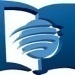 Eglise Adventiste de la GuadeloupeMail : adventistegpe.mperso@wanadoo.fr